Ooltewah Middle School SoccerInformation Packet for Boys Team and Girls TeamFall 2017Tryouts for the 2017-2018 soccer season will be Wednesday September 27th thru Friday September 29th from 2:30-4:30.All potential players must have a current physical (even to tryout).  For tryouts, cleats are encouraged, but not required.  Size appropriate shin guards (completely covered by socks) are also required to tryout.  All students must arrange to be picked up from tryouts/practice in a timely manner.In order to tryout, students must return all paperwork to one of the coaches no later than Friday, September 22nd.  This includes this sheet (completed), Concussion form signed by parent and athlete, Cardiac arrest form, and a copy of your current physical.  Physical form can be found on website under forms.  No physical = no tryouts.  No exceptions.  *All Physicals must be dated after May 1, 2017 to be considered current.Did you play or try out for football, cross-country, tennis or softball?  Please circle which sport so we can locate your physical:  Football     Cross-Country      Tennis     SoftballPlease complete the questions below and provide the required signatures:Last Name:  						First Name:  					Birth Date (m/d/y):  					  	Age:  					Current Grade:  			  School attended last year:  						Grade last year:  			Home Phone number:  						Did you attend summer school?  									Home Address:  																								Parent(s) Names:  											Parent’s Cell Phone(s) Number:  									Is it OK to text you at this number? (In event of Cancellations or changes)    YES                         NOIs your address the same as last year?  			YES				NOIf you have moved since last year, please list your previous address (eligibility purposes):	Street Address:  								City:  			  State:  		  Zip code:  		List any and all Soccer experience:  																																			Positions you have played:  																																				Student Signature:  					  Parent Signature:  				Date:  							Please return all completed forms to any of the following coaches:Coach Mahoney in room 102- Boys head coachCoach Lyness in Room 108 - Girls head coachREMINDER: ALL completed forms are due no later than September 22nd!Welcome to Ooltewah SoccerYou will need to turn in the soccer information form included in this packet.Updated PhysicalConcussion Form (Found on OMS Website omsowls.org under forms)Cardiac Arrest Form (Found on OMS website omsowls.org under forms)If you played a fall sport then your physical, concussion, and Cardiac Arrest form should already be on file.  Please only fill out the soccer information form included in this packet.You can play for Ooltewah and your select or club team.  Talk to your coaches to make arrangementsAll forms must be in by September 22nd or you will not be able to tryout!Ooltewah Middle School SoccerHere are some things you need to know!►	You have to turn in a physical (you may have this form on file if you played a 1st 9 weeks sport), Concussion Form (you may have this form on file if you played a 1st 9 weeks sport), Cardiac Arrest Form, and Soccer Information sheet before you can try out.►	All forms will need to be turned in by the end of the day, Friday, September 22nd in order to tryout September 27th thru 29th.►	You will need to have NOCSAE Certified shin guards to try out.  You cannot tryout or play 	without shin guards.►	Players will be ordering two uniform shirts, one pair shorts, and two pairs of socks.  If you ordered uniforms last year you will only need to order shorts.  If you have out grown or lost uniform pieces they will need to be replaced.►	Practices are from 2:30 till 4:30.  Please pick up players on time.►	We will run from day one.  Showing up in shape, ready to run, will help your chances.►	All practices, games and tryouts are closed.  Parents are welcome to watch from a distance but are not to be involved in the practices or games.►	Soccer Fees are $40.00. You may not play until you have paid your fees or other arrangements have been made.►	The best player is not always the highest skilled.  Often they are players who know how to play with a team.►	Coaching from the sidelines is forbidden.  We have given instructions to the athletes and do not need them torn about whom to listen to.►	We will have a JV team and try to make NO cuts.  If we are too large then we may have to make cuts.  These cuts are final and not personal.►	You need to cheer loudly, in a positive manner and OFTEN!!!►	Practices are mandatory and if you miss, with no excuse, you will not play in the next game. If 	you are injured you will still need to attend practice as part of the team.ATTENTION PARENTS:There is a mandatory parent meeting on Thursday, September 29th at 5:00 at OMS (we will practice late that day so that you can only make one trip).  There will be other forms and you will need to be prepared to pay your soccer fees at that time.  I will break down all costs at the meeting. Coaches Contact Info:School Phone Number:  423-238-5732	Coach Mahoney (Extension 315) 	mahoney_james@hcde.org	Coach Lyness (Extension 243)	lyness_m@hcde.org OOLTEWAH MIDDLE SCHOOL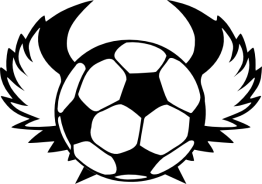 BOYS AND GIRLS SOCCER2017 SCHEDULEBoys Head Coach:  James Mahoney		Mahoney_james@hcde.orgBoys Asst. Coach:  Lisa Gossett			gossett_l@hcde.orgGirls Head Coach:  Megan Lyness		lyness_m@hcde.org Girls Asst. Coach:  Laycica Harjes		harjes_L@hcde.org DATEBOYS TIMEGIRLS TIMEOPPONENTPLACEOCTOBER 3, 20174:005:15Hunter/ExhibitionHunterOCTOBER 5, 20174:00 PM5:15 PMRED BANKRED BANKOCTOBER 17, 20176:15 PM5:00 PMCSASCSASOCTOBER 24, 2017TBATBAEAST HAMILTONEAST HAMILTONOCTOBER 26, 20174:30 PM5:45 PMCSLACSLAOCTOBER 30, 20176:15 PM5:00 PMSODDY DAISYSODDY DAISYNOVEMBER 2, 20173:00 PM4:15 PMBROWNBROWNNOVEMBER 7, 20175:15 PM4:00 PMEAST RIDGECAMP JORDANNOVEMBER 9, 2017TBANoneDALEWOODDALEWOODNOVEMBER 14, 20177:30 PM6:00 PMHUNTEROHSNOVEMBER 16, 2017TBANoneORCHARD KNOBOrchard KnobNOVEMBER 28, 2017TOURNAMENTHunter/Central